January 23, 2021Dear Indiana Daughters, Bethel Council, Grand Bethel Members, and GGC Members,Thank you so much for your support and understanding as we have figured out how to navigate through this global pandemic.  We know that times have been difficult and it’s hard to see events canceled and to not be able to get together.  Supreme Guardian Council Board of Trustees has issued new guidance that goes from January 31 to March 31, 2021.  The notice and handbook from SGC are attached to this email.Local in-person activities may resume if they are approved by your county health department.  Please pay attention to the guidelines set for the number of people allowed and the activities that are acceptable.  SGC is discouraging statewide events currently.  We will discuss how to handle some upcoming activities and get further information out about this as soon as we can.  We know there is a lot of virtual fatigue going on and hope that allowing for at least some in-person activities will help with that.  Please be sure to allow those who prefer to join in virtually that option even for your in-person activities.  We encourage you to have your daughters practice some Ritual work as we have not been consistently doing that for almost a year.  Please be patient as we try to work out some new plans for the spring.  We miss seeing all of the girls and adults around the state.  Hopefully things will improve soon so we can all be together!  Thank you all for doing your best to try to keep the daughters engaged during these unprecedented times.  If you have questions, comments, or concerns please don’t hesitate to reach out to us.  We know that this has been a trying experience but with the Patience and Faith of Job we can still receive the Reward at the end.  Please be safe, remember to practice social distancing, and let us know if we can help in any way.Job’s Love,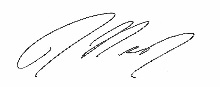 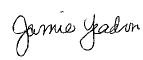 Jamie Yeadon								Jason RehkampGrand Guardian							Associate Grand GuardianIndiana Job’s Daughters						Indiana Job’s Daughters